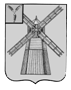 АДМИНИСТРАЦИЯ ПИТЕРСКОГО МУНИЦИПАЛЬНОГО РАЙОНА САРАТОВСКОЙ ОБЛАСТИР А С П О Р Я Ж Е Н И Еот 10 апреля  2017 года  № 74-рс. ПитеркаО проведении 5-ти дневных учебных сборов с обучающимися общеобразовательных школ, проходящих подготовку по основам военной службыВо исполнение постановления Правительства Российской Федерации от 31 декабря 1999 года №1441 «Об утверждении Положения о подготовке граждан Российской Федерации к военной службе», распоряжения Правительства Российской Федерации от 3 февраля 2010 года №134-р, руководствуясь Уставом Питерского муниципального района, в целях формирования морально-психологических и физических качеств гражданина России, необходимых для прохождения военной службы, воспитания патриотизма, изучения основ тактической, огневой, строевой подготовки:1. Провести 5-ти дневные учебные сборы с обучающимися юношами 10-х классов муниципальных образовательных учреждений Питерского муниципального района в апреле-мае 2017 года;2. И.о. начальнику муниципального учреждения Управление образования администрации Питерского муниципального района Брусенцевой Т.В.:2.1. Определить место проведения сборов.2.2. Назначить ответственных лиц за сборы.2.3. Определить состав обучающихся, привлекаемых на сборы.2.4. Обеспечить полный охват юношей, обучающихся 10-х классов общеобразовательных учреждений района.2.5. Обеспечить вывоз обучающихся к месту проведения стрельбищ, организацию учебного процесса, проведение мероприятий военно-патриотического воспитания и  спортивно-массовой работы.3. Рекомендовать главному врачу государственного учреждения здравоохранения Саратовской области «Питерская районная больница» Боженко А.А. обеспечить медицинское сопровождение сборов.4. Настоящее постановление вступает в силу со дня опубликования на официальном сайте администрации Питерского муниципального района.5. Контроль за исполнением настоящего распоряжения оставляю за собой.Глава  муниципального района                                                                С.И. Егоров